Date:                   Name:	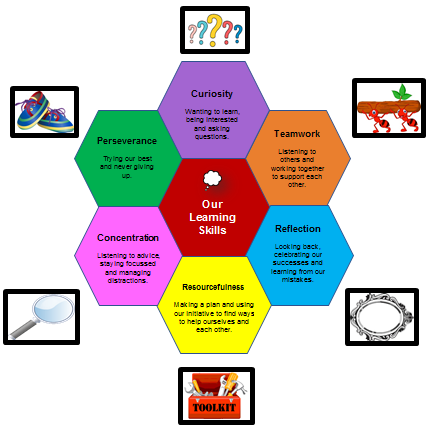 My Brave Day Plan!What am I going to do?What will it be like?What will it be like?What will I be learning – what will I be ‘brave’ about?What will I be learning – what will I be ‘brave’ about?What resources will I need?What resources will I need?